Publicado en Barcelona el 05/10/2022 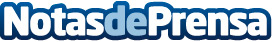 Los 8 mejores disfraces de niños y niñas para Halloween 2022Halloween, la noche más oscura y tenebrosa del año está a la vuelta de la esquina. Esta celebración que va gustando tanto a los niños como a los adultos, es la ocasión perfecta para organizar fiestas temáticas o reuniones familiares en dónde los disfraces se convierten en los protagonistas. Por eso, desde Rubie’s, para facilitar la ardua tarea de encontrar el vestuario perfecto, traen una selección de los 8 mejores disfraces de niños y niñas para celebrar HalloweenDatos de contacto:Rubies Spain663886322Nota de prensa publicada en: https://www.notasdeprensa.es/los-8-mejores-disfraces-de-ninos-y-ninas-para Categorias: Nacional Moda Cataluña Entretenimiento Ocio para niños Celebraciones http://www.notasdeprensa.es